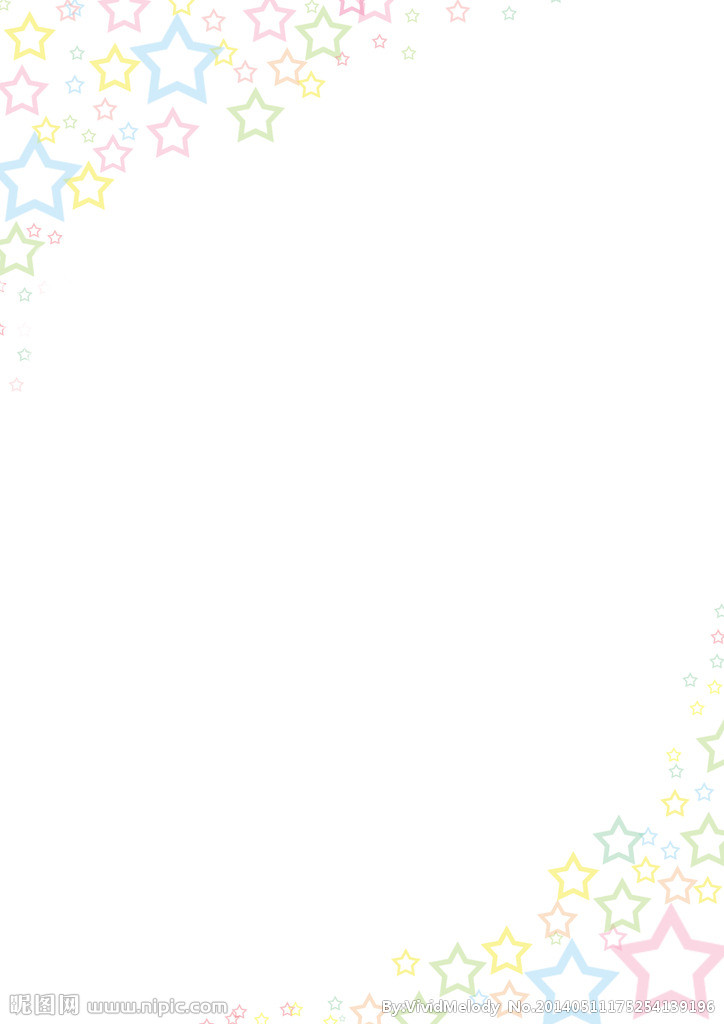 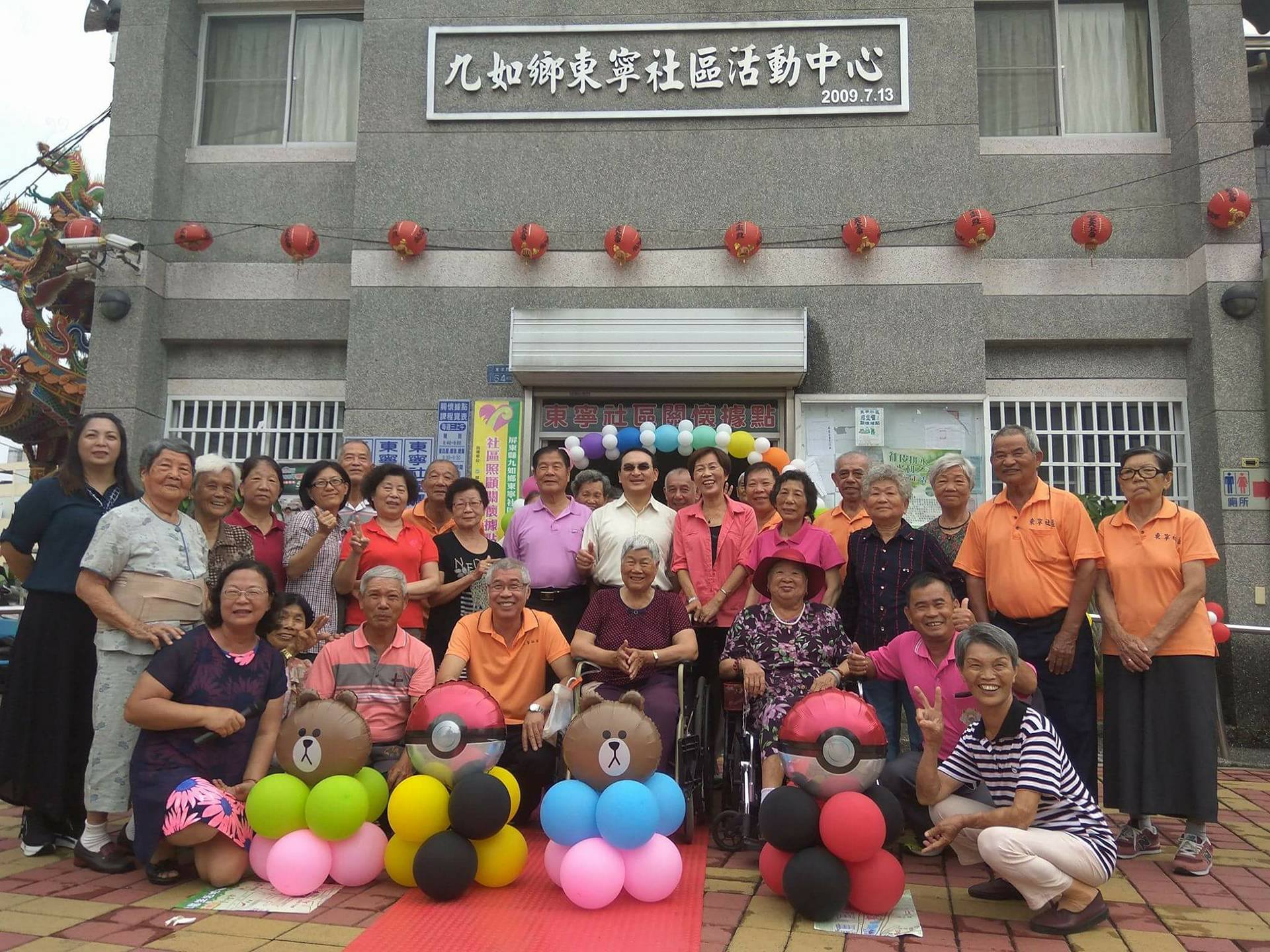 主辦單位：屏東縣九如鄉東寧社區發展協會協助單位： 富邦慈善基金會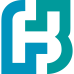 活動時間：106.10.04 　AM：09:00-20:00活動時間：106.10.27 　PM：16:00-21:00活動地點：東寧社區活動中心